      Cœur pop art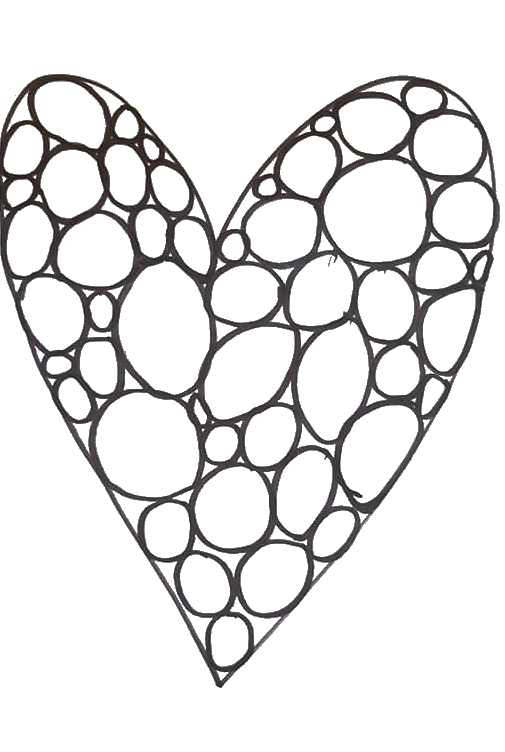 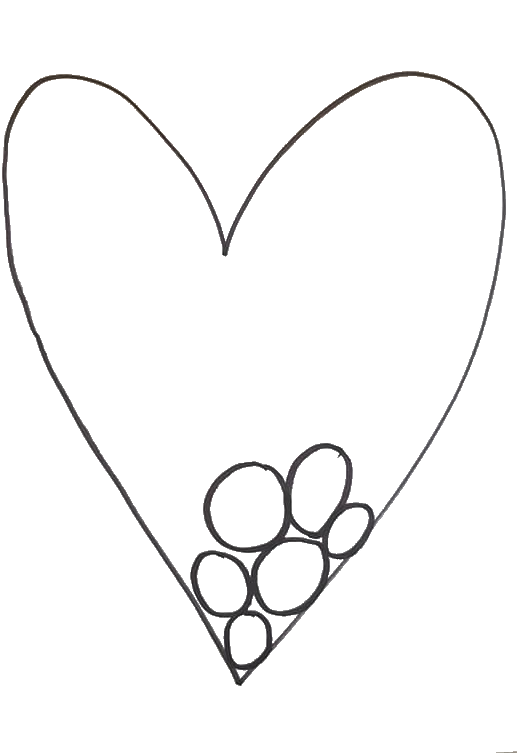 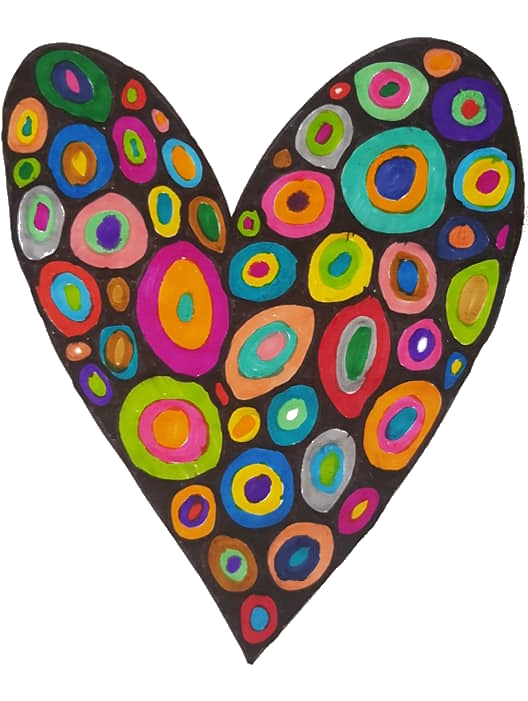 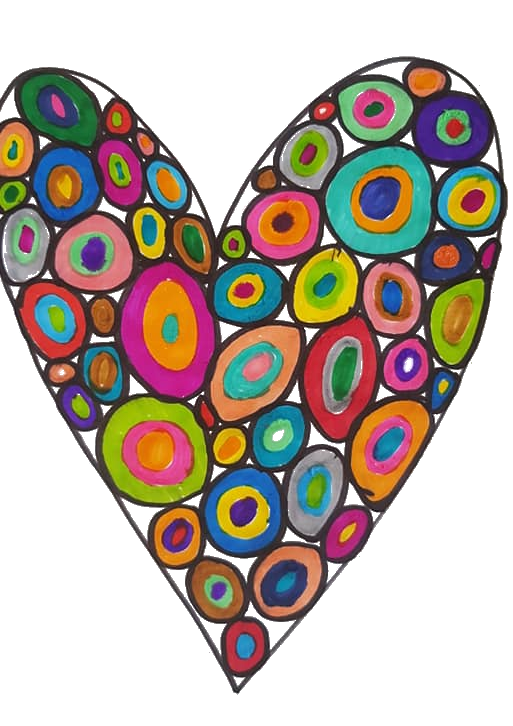 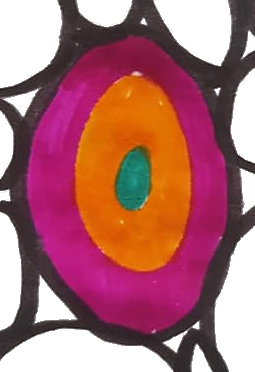 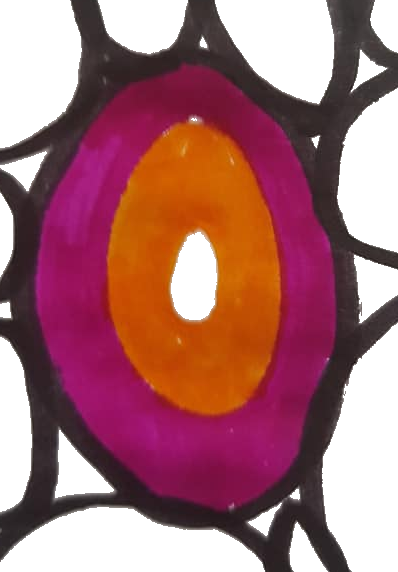 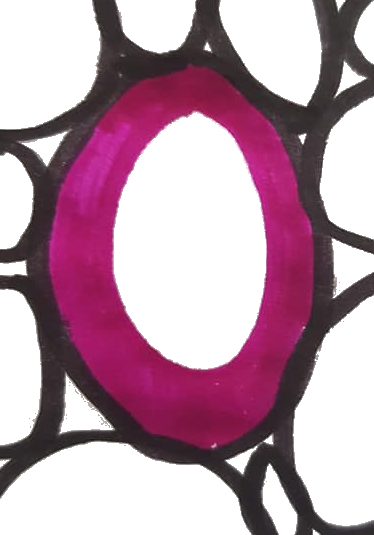 